The process to search for clients and enter and/or update the client demographic information has not changed.  It is included in this for documentation purposes.  This process has not change – continue to follow your agency’s approved procedures.Search the MIS system, using the Client Listing Page before entering the information. You can search by SSN, First Name, Last Name or DOB.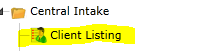 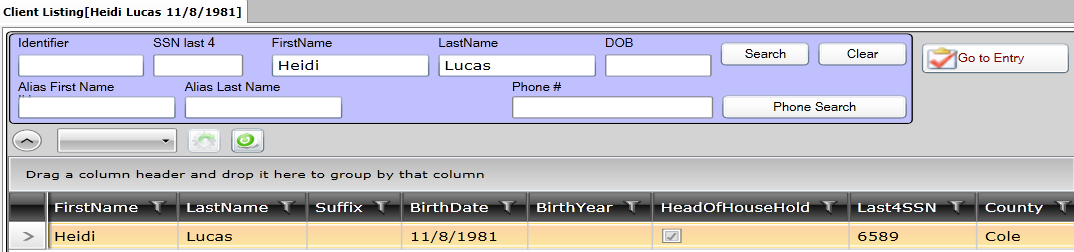 If the client is found, highlight the client name and click on the Client Intake v5.5 to update information such as – family members, income, education levels (if known), insurance (if known). Click the SAVE button when finished. 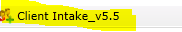 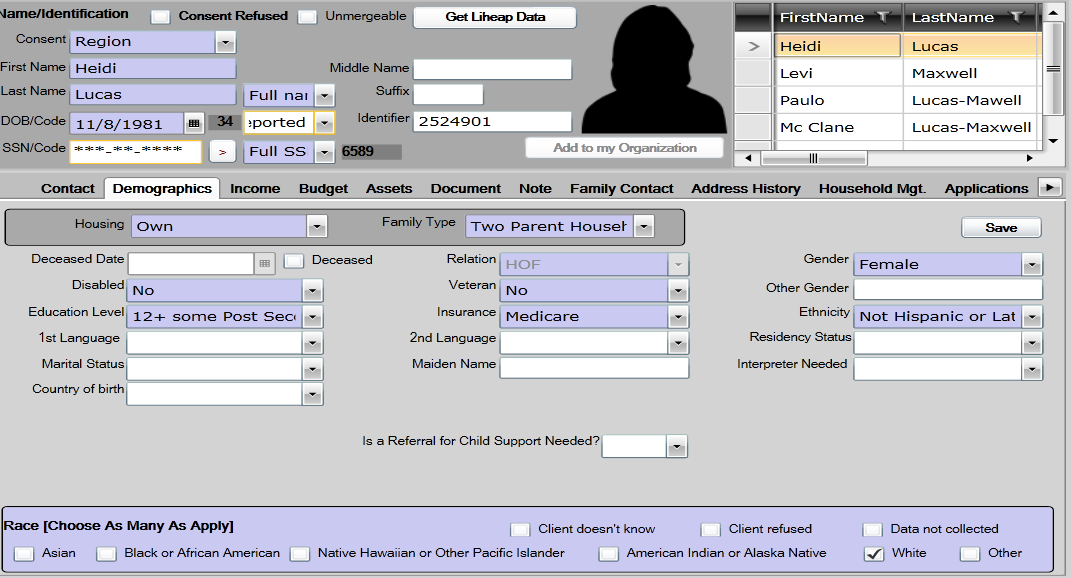 If the client is not found, click on the New Household.   Consent level is region Client Intake v5.5 page, which means the entire Missouri CAA network can view the client data. The following information is required on the Contact Tab:  SSN					Street NameSSN Code				City		First Name				County (always St Louis County)		Last Name				State (always MO)		Date of Birth				Zip		Street #				Zip Data QualityIf there is an apartment address, that information can also be entered Phone number can be entered Be sure to click the SAVE button when finished.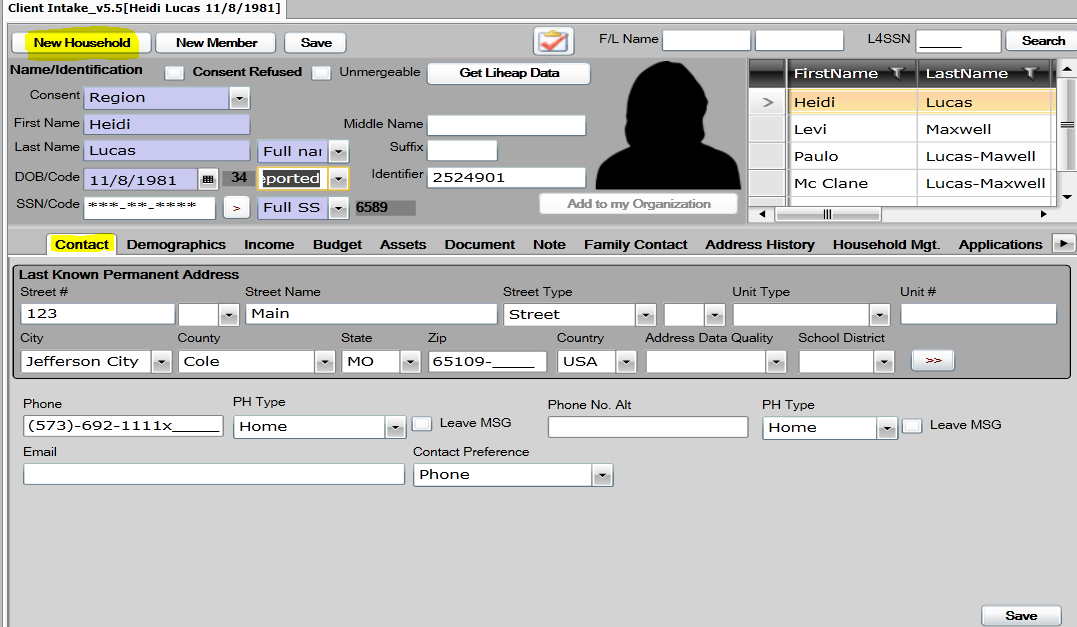 After entering the Contact information, click on Demographics Tab to enter household member information.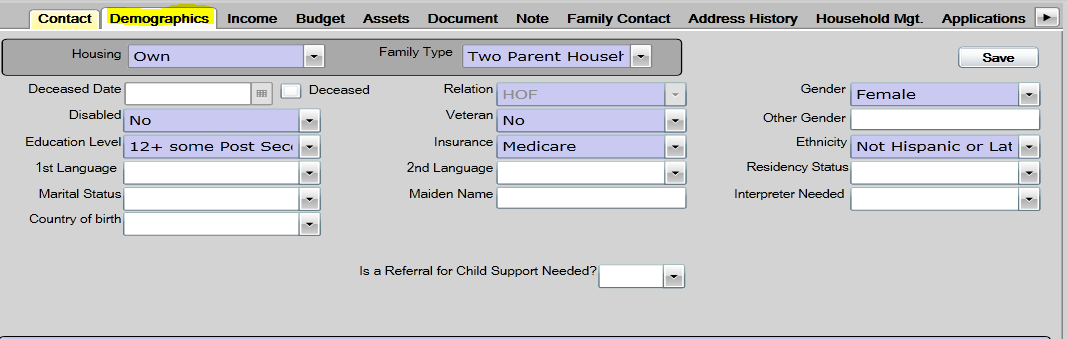 The following information is required on the Demographics Tab for each family member that is entered on this page:First Name		Relation (HOH is always listed as HOF-head of family)Last Name		Disabled (if known)Date of Birth		Ethnicity (if known)Gender		Education level (if known)Race			Insurance (if known)Housing		Family TypeClick the SAVE button when finished.Click on the Income tab to add income.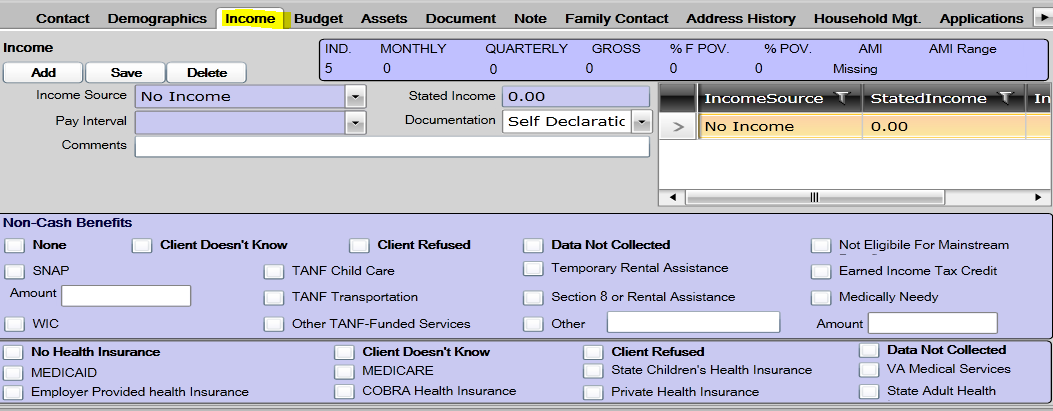 Once the Client Intake information has been entered you are ready to enroll in the Life Skills program.  On the Client Intake Page there is a button which will take you to program entry (right above the person’s head).   OR click on the Entry in the programs listing. 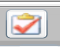 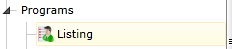 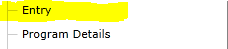 THIS IS THE NEW PROCESS  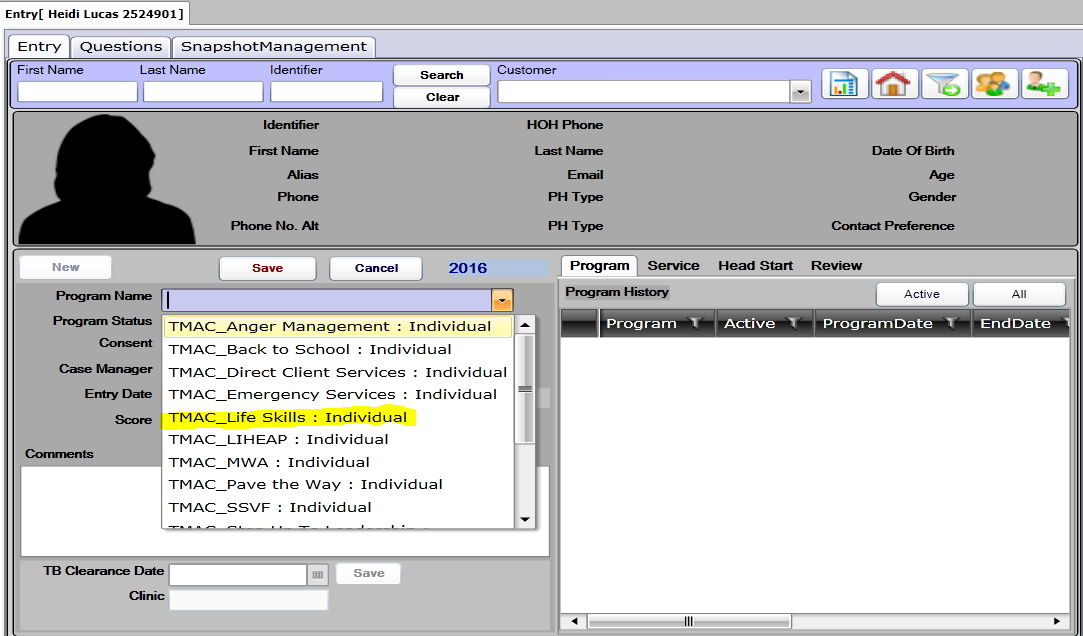 Click the new button to view the list of programs for enrollment - select the Life Skills program Program status is enrolled Consent level is ORGANIZATIONCase Manager will be entered once you hit the save buttonEnter the ‘entry date’Click SAVE.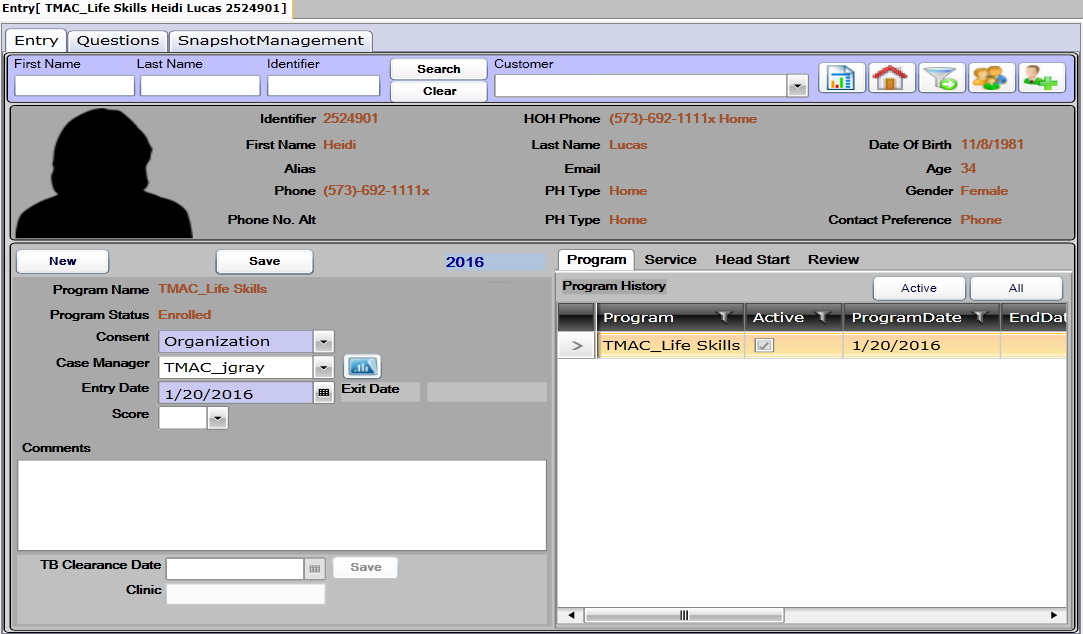 
To add the Life Skills ‘classes’ service and/or activity, click on Services & Activities: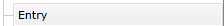 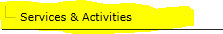 Programs the client has been enrolled in will display.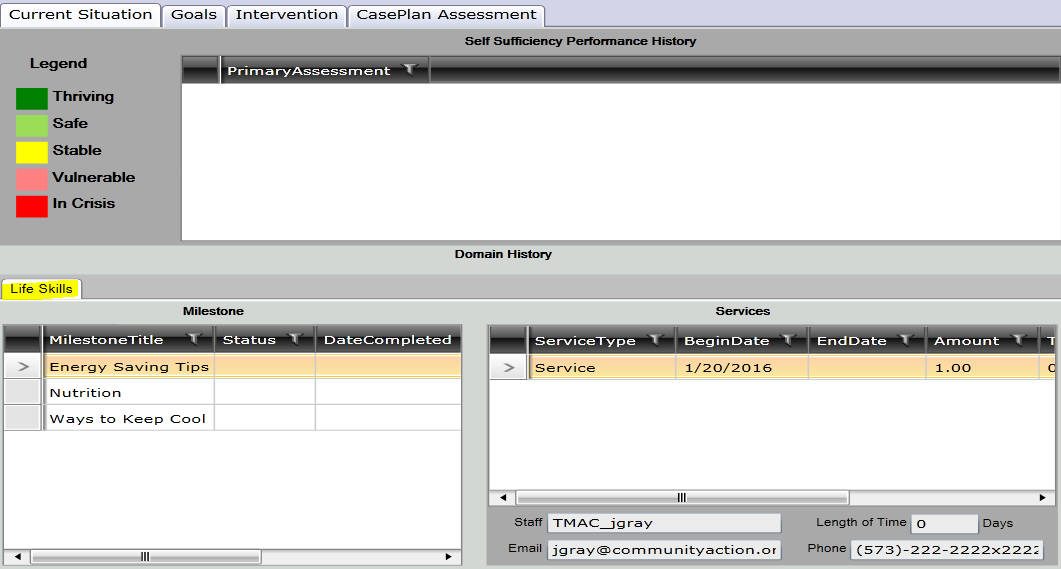 Click on Intervention Tab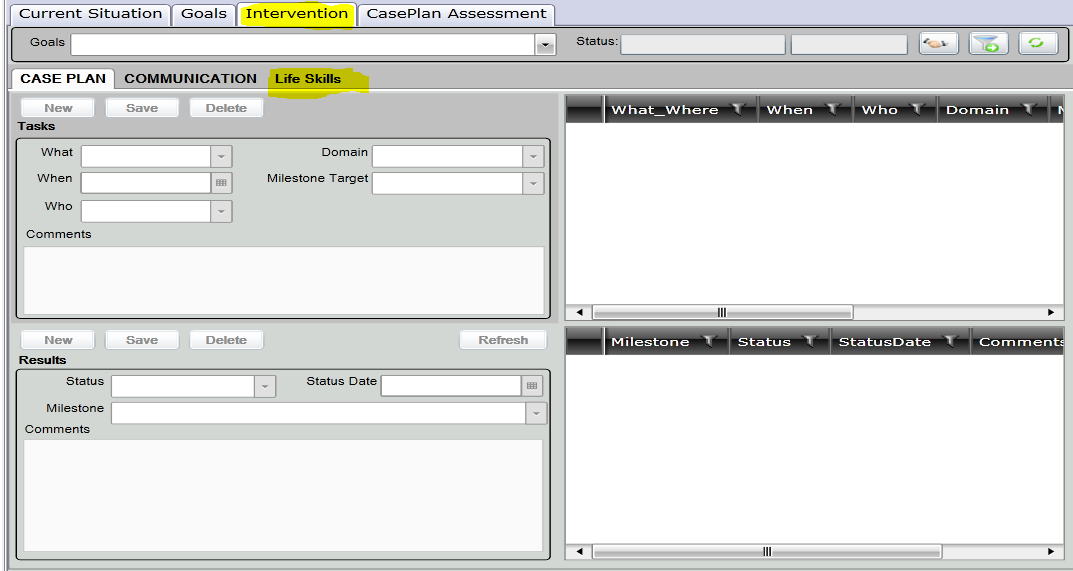 Click new to enter the service.  Enter the activity.Enter the date service received.Click Save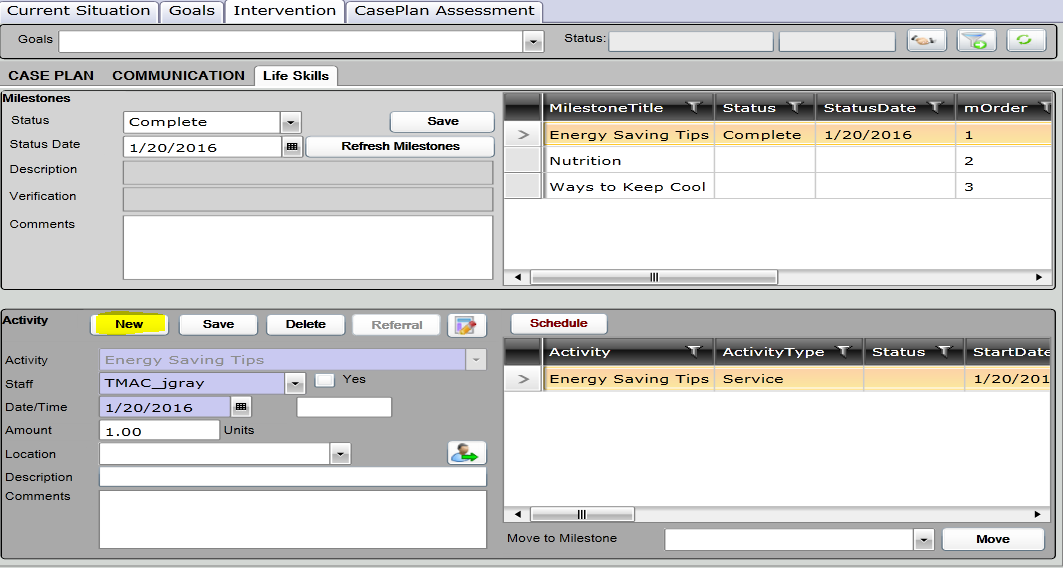 Pre & Post Test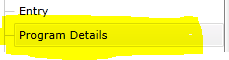 Click NewConsent-OrganizationProg Component-Life SkillsMilestone-Class/Milestone you are complete the pre and post test Activity Pre-Post TestDate-Auto populates for today’s dateClick Save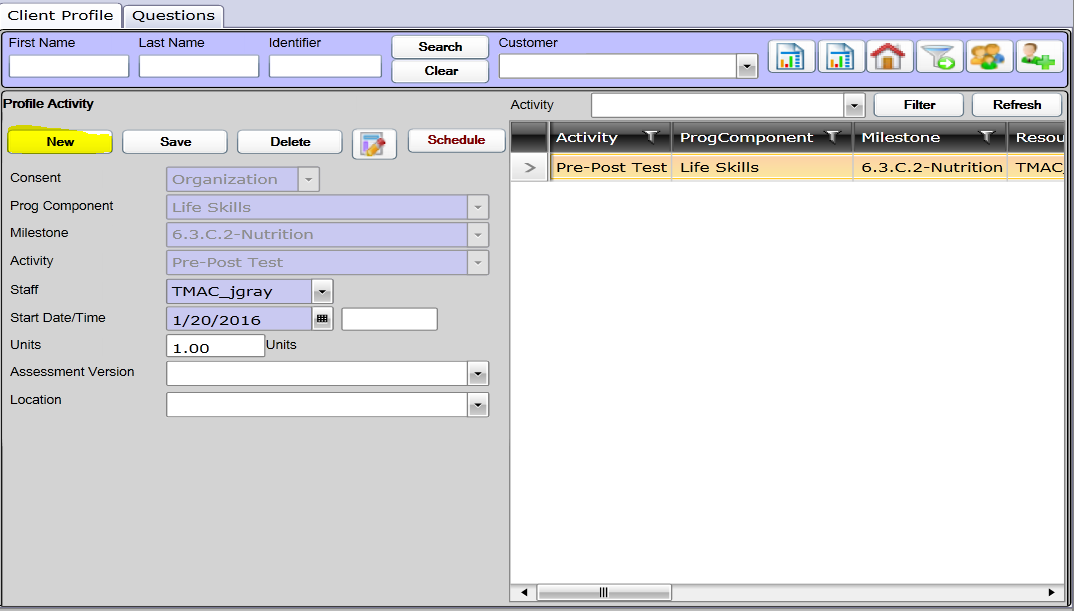 Click on Question tabAnswer Questions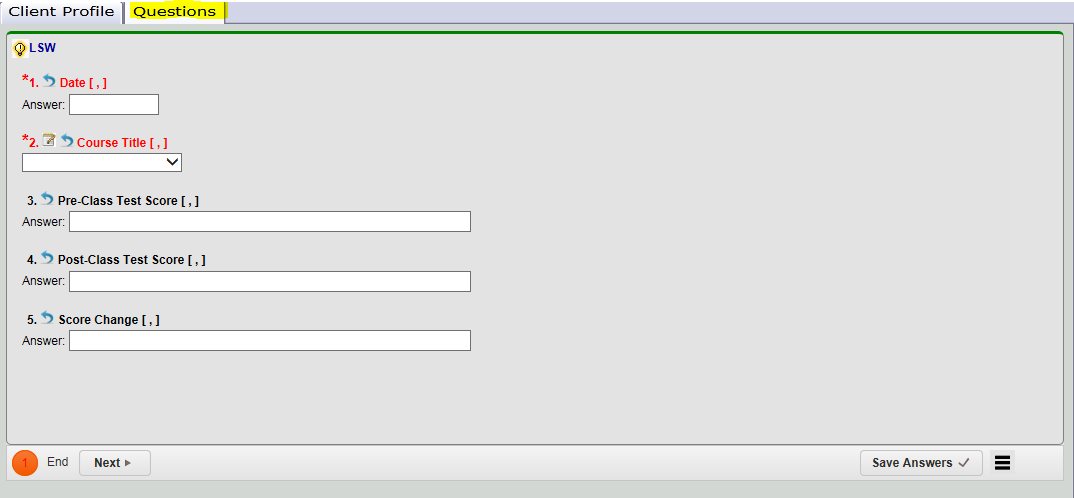 Save Answers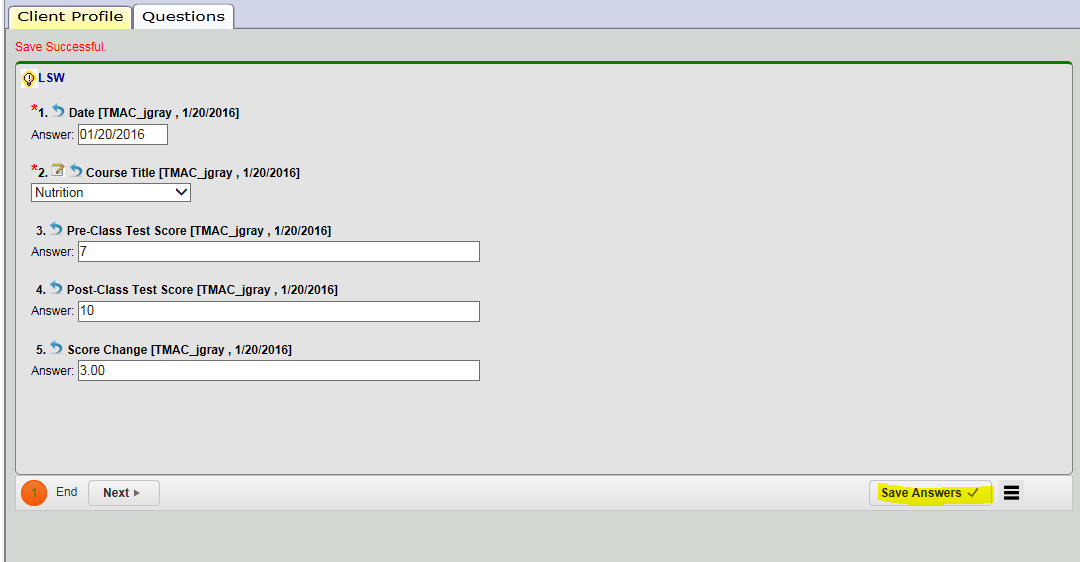 Click Submit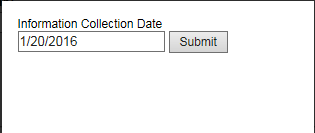 You have now successfully enrolled a client into Life skills, entered them into a Life skills class and completed a pre and posttest.   